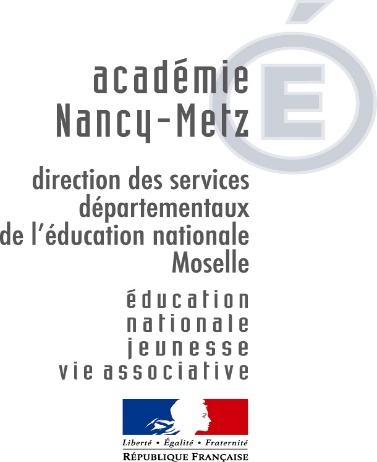 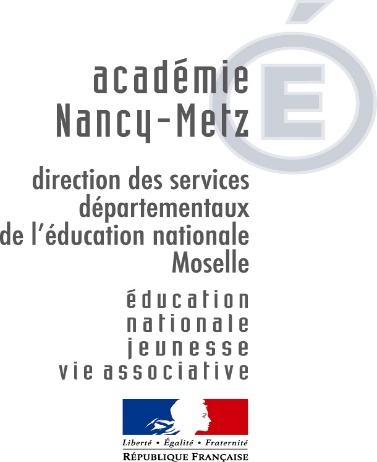 Animations Pédagogiques 2017/2018Fiche de LiaisonEn cas d’indisponibilité, veuillez prévenir le formateur le plus rapidement possible. L’Inspectrice de l’Education Nationale					Audrey LEININGERTHEMEEcole et cinémaPublic concernéEnseignants de cycle 2 et 3 ayant choisi cette formation Parcours de formation destiné en priorité aux enseignants des classes inscrites au dispositif École et CinémaDate/ HorairesLieuMercredi 10 janvier 2018 (14h-17h)Ecole Beauregard (salle d’arts plastiques, 3è porte, 1er étage)25 rue de Verdun57100 Thionville Intervenant(s)Josette TONIOLO, CPD arts Philippe MARGEOTTE, intervenant FOLOrganisationGénérale /Contenus- PRESENTIEL (2h15) :  les enseignants se doivent d'être présents   de 14 à 16h15 mais pourront rester jusqu'à la fin de l'animation pédagogique sur la base du volontariat.- Quelques outils pour préparer les élèves au visionnement des films- Présentation de la plate-forme Nanouk- Visionnement du second film prévu pour le deuxième trimestre - Pistes pédagogiques et exploitations possibles des films  (dossiers pédagogiques : livret enseignant, fiche élève et autres ).Les deux cycles travailleront séparément. Le C3 sera pris en charge par Mr Philippe Margeotte, professeur ESPE et  intervenant FOL. Le cycle 2 sera pris en charge par Josette Toniolo,  CPD Arts Plastiques.- FOAD (2h15) :- Chercher de son côté des pistes pédagogiques afin de les partager.- Un dossier pédagogique pour chaque film sera mis en ligne sur le site : http://www4.ac-nancy-metz.fr/artsvisuels/ (identifiant = artsvisuels ; mot de passe = artsvisus57)A prévoirDe quoi prendre des notesANIMATION PEDAGOGIQUE OPTIONNELLE – Ecole et cinémaANIMATION PEDAGOGIQUE OPTIONNELLE – Ecole et cinémaANIMATION PEDAGOGIQUE OPTIONNELLE – Ecole et cinémaANIMATION PEDAGOGIQUE OPTIONNELLE – Ecole et cinémaANIMATION PEDAGOGIQUE OPTIONNELLE – Ecole et cinémaANIMATION PEDAGOGIQUE OPTIONNELLE – Ecole et cinémaANIMATION PEDAGOGIQUE OPTIONNELLE – Ecole et cinémaANIMATION PEDAGOGIQUE OPTIONNELLE – Ecole et cinéma1GANGLOFF STÉPHANELes Semailles192BORDIN SABRINAGroupe scolaire Gérard Clément203MAIGROT VÉRONIQUEécole les semailles Elange214VERSCHAFFEL DOMINIQUEMoselly225HOUVER STÉPHANIELa petite saison élémentaire236CELLIER KARINEdes 3 villages Thionville Volkrange247LIENHARDT HERVÉGroupe Scolaire Gérard Clément258VIARDOT LÉOLASaint Pierre269ACKET STEPHANEGuentrange2710BECKERBrucker Nilvange2811BEGUIN GUILLAUMELa Petite Saison2912TRUSGNACH PATRICIAEcole Elémentaire Petite Saison3013GERMAIN ANNICKLes Semailles Elange3114AUBURTIN PAULINE (INSCRIPTION MANUELLE)Petite Saison+Saint Pierre321533163417351836